Tumor Science and Engineering
Time: Tuesday 8th Period (3:00-3:50) Location: Little Hall 119
Fall 2018Instructors W. Gregory Sawyer
wgsawyer@ufl.eduColin J. Anderson, M.D.
andercj@ortho.ufl.edu Office Hours by appointment. Course Description Cancer is a complex and heterogeneous disease involving more than just cancer cells. A diverse cast of components in the surrounding microenvironment interact with cancer cells and actively facilitate malignant progression in a three-dimensional (3D) structure.  In this 1-credit course we will explore a wide range of topics guided by the “Hallmarks of Cancer”.  We will analyze and examine how cancer is illustrated and discussed, the breadth of treatment strategies and the mechanisms of action for the strategies, and the science and engineering behind exciting new therapies along with the recent convergence of medicine, science, and engineering in new research to combat this disease.Required Textbooks All required materials will be provided.Course ScheduleAugust 28th	L1:	Introduction of Cancer / HistorySeptember 4th	L2:	History of CancerSeptember 11th	L3:	Fundamental Biology LectureSeptember 18th	L4: 	Hallmarks of CancerSeptember 25th	L5:	Hallmarks of Cancer IIOctober 2nd	L6:	Immune System LiteOctober 9th	L7:	CarcinomaOctober 16th	L8:	Other CancersOctober 23rd	L9:	Detection/Staging/MonitoringOctober 30th	L10:	ChemotherapyNovember 6th	L11:	RadiationNovember 13th	L12:	Parker Gibbs, SurgeryNovember 20th 	off	November 27th	L13:	Duane Mitchell, Tumor Immunotherapy
December 4th	L14:	Precision Medicine/Lab TourEvaluation of Grades Grading Policy  More information on grades and grading policies is here: https://catalog.ufl.edu/ugrad/current/regulations/info/grades.aspx Class Attendance and Make-Up Policy Class attendance is expected. Each unexcused absence will result in a 10 point reduction in the final grade. Excused absences are consistent with university policies in the undergraduate catalog (https://catalog.ufl.edu/ugrad/current/regulations/info/attendance.aspx) and require appropriate documentation. Late essay response papers will not be accepted. A makeup midterm and makeup final exam will be provided for students who miss either exam due to extreme, documented circumstances. A cumulative make-up quiz will be provided at the end of the semester for any and all quizzes missed. This score will replace all missing quiz grades. Students should arrange with the instructor for makeup material, and the student will receive one week to prepare for any makeup assignment, if circumstances allow it. Students Requiring Accommodations Students with disabilities requesting accommodations should first register with the Disability Resource Center (352-392-8565, www.dso.ufl.edu/drc/) by providing appropriate documentation. Once registered, students will receive an accommodation letter which must be presented to the instructor when requesting accommodation. Students with disabilities should follow this procedure as early as possible in the semester. Course Evaluation Students are expected to provide feedback on the quality of instruction in this course by completing online evaluations at https://evaluations.ufl.edu. Evaluations are typically open during the last two or three weeks of the semester, but students will be given specific times when they are open. Summary results of these assessments are available to students at https://evaluations.ufl.edu/results/. Class Demeanor Students are expected to arrive to class on time and behave in a manner that is respectful to the instructor, invited guest, and fellow students. Please avoid the use of cell phones and restrict eating to outside of the classroom. Opinions held by other students should be respected in discussion, and conversations that do not contribute to the discussion should be held at minimum, if at all. Materials and Supplies Fees There are no additional fees for this course. University Honesty Policy UF students are bound by The Honor Pledge which states, “We, the members of the University of Florida community, pledge to hold ourselves and our peers to the highest standards of honor and integrity by abiding by the Honor Code. On all work submitted for credit by students at the University of Florida, the following pledge is either required or implied: “On my honor, I have neither given nor received unauthorized aid in doing this assignment.” The Honor Code (https://www.dso.ufl.edu/sccr/process/student-conduct- honor-code/) specifies a number of behaviors that are in violation of this code and the possible sanctions. Furthermore, you are obligated to report any condition that facilitates academic misconduct to appropriate personnel. If you have any questions or concerns, please consult with the instructor or TAs in this class. Counseling and Wellness Center Contact information for the Counseling and Wellness Center: http://www.counseling.ufl.edu/cwc/Default.aspx, 392-1575; and the University Police Department: 392-1111 or 9-1-1 for emergencies. Assignment Total Points Percent of Grade Final Paper 60 60% Participation40 40% TOTAL 1000 100% Percent Grade Grade Points 93.4-100 A 4.00 90.0-93.3 A- 3.67 86.7-89.9 B+ 3.33 83.4-86.6 B 3.00 80.0-83.3 B- 2.67 76.7-79.9 C+ 2.33 73.4-76.6 C 2.00 70.0-73.3 C- 1.67 66.7-69.9 D+ 1.33 63.4-66.6 D 1.00 60.0-63.3 D- 0.67 0-599 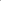 E0.00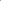 